English III Literary Lovers ♥ Research Assignment:  1 MAJOR GRADE!You will choose a literary couple.  They may be real or fictional.  They may also be an author and his/her addiction.You will create research questions for the couple to help guide you when you are researching (to give you something to look for).You will find at least 2 sources (online or print; a source is where you get your information).You will create a Works Cited page for your sources using “Noodle Tools” (instructions will be available in the library).You will answer as many research questions as you can using your sources.You will write 2 paragraphs about your couple.  Each paragraph will be written in academic style:  no contractions, no first or second person (no “I” “me” “my” “we” “us” “you” “your”)Sample paragraph outlines will be provided.You will use parenthetical citations in your paragraph to cite the source where you got your information.Any information that isn’t common knowledge must be cited!Write a love letter to include in the card (see below).  The letter must be at least 50 words long and must be representative of the lover from whose perspective you are writing.  (Meaning:  you did the research and should know this couple well.  No vague, generic love letters.  The letter should include specific information from the lives of the couple.)Create a Valentine’s Day card from one lover to the other.  RESEARCH SCHEDULEWednesday, February 8.   Start choosing your topic, your couple!  No one in the same class can research the same couple, so make a decision quickly if you want a popular couple!Form research questions to help guide you.Thursday, February 9. Meet in library.Your topic must be chose by the first 10 minutes of class.  You cannot change topics!Find your sources.Use “Noodle Tools” to create a Works Cited page.Use your sources to answer your research questions.  Be sure to cite the source with your answer.  You will need this information when writing your paragraphs.  If you don’t write it now, you will have to go back and do it again when you start writing.Friday, February 10. Meet in library.Continue using sources to answer research questions (see #3, from Feb 9)Organize your information.Use your organized information to write your 2 paragraphs.Include the parenthetical citations in your paragraphs as you are writing.  It takes extra time (that you don’t have) to go back and add those later.Monday, February 13.  Meet in library.Finish anything from Feb 9 and 10 you haven’t yet!Write your love letter.  This is the last day you will be allowed to use library computers!  You will NOT be going to the library to type or print on Tuesday!Tuesday, February 14.  ♥DUE DAY♥  Meet in classroom.You will have time and supplies in class to make your Valentine’s Day card.  You will NOT be allowed to work in the library.Everything:  paragraphs, Works Cited page, love letter, and card are all due by the end of class!ACCEPTABLE SEARCH ENGINE & ONLINE REFERENCES TO USE AS SOURCES. Wikipedia is NOT an acceptable academic source!  
 Nettrekker- Search Engine 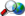 Nettrekker  
 Online Reference All Gale Databases Biographies in Context EBSCOhost Encyclopedia Britannica (English) Encyclopedia Britannica (Spanish) Literary Reference Center World Book Encyclopedia Online 